Вестник Харьковского национального университета имени В. Н. Каразина, серия «Медицина»Условия публикацииНаправляя статью в журнал «Вестник Харьковского национального университета имени В. Н. Каразина, серия «Медицина» автор автоматически дает согласие на размещение своих материалов в реферативных наукометрических базах и на сайте университета.Статья должна сопровождаться официальным направлением от организации, в которой она выполнена (приложение 1) и внешней рецензией от любого сотрудника любой медицинской организации с ученой степенью кандидата или доктора медицинских наук не являющего автором/соавтором статьи (приложение 2).Рукописи публикуются исключительно на английском языке. Автор может выслать украино- или русскоязычную версию материалов для проверки ее соответствия правилам журнала перед выполнением перевода.Рукописи направляются в редакцию по электронной почте одним файлом в формате *.doc, *.docx. Оформление статьи. Поля документа должны быть 2 см со всех сторон. Все текстовые элементы статьи (сам текст, таблицы, подписи к рисункам и прочее) набираются шрифтом «Times New Roman», 14 кегль, без табуляторов и переносов. Междустрочный интервал в тексте должен составлять 1.5, в таблице – 1,0. Текст и заголовки не должны содержать слов, набранных большими буквами (за исключением аббревиатур). На первой странице рукописи автор должен указать следующую информацию:1 строка - УДК. Получить данный код можно либо в любой медицинской библиотеке, либо составить самостоятельно с помощью любого он-лайн классификаторов. Вся строка печатается прописными буквами с полужирным начертанием и выравниванием по левому краю, например: UDC 123:456/789.2 строка - название статьи. Печатается прописными буквами с полужирным начертанием с выравниванием по центру страницы, например: НАЗВАНИЕ СТАТЬИ.3 строка - фамилия и инициалы автора/авторов. Печатается полужирным курсивом с выравниванием по центру, например: Иванов И. И.4 строка - название учреждения, город, страна. Печатается обычным шрифтом с выравниванием по центру, например: Харьковский национальный университет имени В. Н. Каразина, Харьков, Украина. В случае если статья представляется несколькими авторами и они работают в разных учреждениях, необходимо использовать цифровые «маркеры» 1, 2, 3…, которые в соответствии с нумерацией необходимо поставить после фамилий автора и перед учреждением, где он работает.5 строка - резюме к статье. Печатается обычным шрифтом с выравниванием по ширине, должно включать не более 500 слов.6 строка - ключевые слова. Название раздела печатается прописными буквами с полужирным курсивом с выравниванием по ширине страницы, непосредственно ключевые слова и словосочетания печатаются обычным шрифтом, например: Ключевые слова: текст, текст, текст, текст, текст. Точка после последнего ключевого слова не ставится!Далее автор дублирует 2-6 строки сначала на украинском, затем на русском языках.Структура основного текста статьи должна отвечать общепринятой структуре для научных статей. В статье должны содержаться следующие необходимые элементы: введение (постановка проблемы в общем виде; связь проблемы с важными научными или практическими заданиями; анализ последних исследований и публикаций, в которых положено начало решению данной проблемы и на которые опирается автор; выделение нерешенных ранее частей общей проблемы, которым посвящается отмеченная статья); цель (формирование целей статьи, постановка задания); материал и методов исследования; результаты и обсуждение (с полным обоснованием полученных результатов); выводы; перспективы дальнейших исследований в данном направлении. Все перечисленные позиции печатаются с новой строки прописными буквами с полужирным начертанием (например: ВВЕДЕНИЕ), последующий текст следует начинать с новой строки.Если работа выполнена в рамках НИР, необходимо указать тему и № государственной регистрации.Список литературы формируется по мере упоминания источников информации в тексте согласно ДСТУ 8302:2015. 70% источников, использованных в статье, должны быть изданы в последние 5 лет; не менее 30% – зарубежные. Каждый новый источник должен быть с новой строки, на языке оригинала в латинской транскрипции. Нельзя ссылаться на неопубликованные работы.Часто используемые и общепринятые термины следует давать в виде аббревиатур (аббревиатуры должны быть описаны при первом упоминании). В заголовке, резюме, целях и выводах статьи сокращения не употребляются.Таблицы должны быть очевидными, иметь название, представленное над таблицей, заголовки колонок должны отвечать содержанию, информация, отображенная в таблице, не должна повторяться в тексте. Если используется более одной таблицы, они должны быть пронумерованы.Иллюстрации должны быть представленные в тексте статьи в одном из представленных форматов: JPG, TIF, GIF, BMP, автор несет ответственность за качество рисунков.Если были проведены исследования на животных и людях, должно быть представлено на рассмотрение письменное приложение, подписанное автором, подтверждающее, что выполненная работа не противоречит международным и национальным нормативным документам.Авторы несут ответственность за научное и литературное редактирование поданного материала, цитат, но редакция оставляет за собой право на собственное редактирование статьи или отказ автору в публикации в случае, если материал не соответствует по содержанию или форме указанным выше требованиям.С примером правильно оформленной статьи можно ознакомиться в приложении 3.Рукописи, не соответствующие приведенным стандартам, будут возвращаться на доработку.Статьи принимаются на протяжении года в поточном режиме.При необходимости, редакция журнала может предоставить авторам профессиональных переводчиков для подготовки рукописей к публикации.Подготовленные статьи направлять на e-mail: journal.medicine@karazin.ua.Приложение 1Текст должен быть напечатан на официальном бланке организации, где выполнена научная работа!!!В редакцию журнала Вестник Харьковского национального университета имени В. Н. Каразина, серия МедицинаПросим рассмотреть и опубликовать статью Фамилия И. О., Фамилия И. О., Фамилия И. О. «Название статьи». Статья не имеет данных, которые запрещены к публикации и может быть представлена в открытой печати.Руководитель организации					И. О. ФамилияНа подписи руководителя должна стоять печать организации, где выполнена поданная научная работа!!!Приложение 2Текст должен быть напечатан на официальном бланке учреждения, где работает рецензент!!!Рецензияна статью «НаЗВАНИЕ СТАТЬИ»(авторы – Фамилия И. О., Фамилия И. О., Фамилия И. О.)Текст Текст Текст Текст Текст Текст Текст Текст Текст Текст Текст Текст Текст Текст Текст Текст Текст Текст Текст Текст Текст Текст Текст Текст Текст Текст Текст Текст Текст Текст Текст Текст Текст Текст Текст Текст.Научная статья «НаЗВАНИЕ СТАТЬИ» авторов Фамилия И. О., Фамилия И. О., Фамилия И. О., отвечает всем требованиям, предъявляемым к статьям такого рода, и может быть рекомендована к публикации в открытой печати. кандидат/доктор медицинских наук, доцент/профессор,название организации								И. О. Фамилия«      »                      2016 г.На подписи должна стоять печать организации, где работает рецензент!!!Приложение 3UDC: 123:456/789TITLE OF THE ARTICLESurname N. N.Place of work, City, CountrySummary Summary Summary Summary Summary Summary Summary Summary Summary Summary Summary Summary Summary Summary Summary Summary Summary Summary Summary Summary Summary Summary Summary Summary.Key words: key word, key word, key wordНАЗВА СТАТТІПрізвище І. Б.Місце роботи, місто, країнаРезюме Резюме Резюме Резюме Резюме Резюме Резюме Резюме Резюме Резюме Резюме Резюме Резюме Резюме Резюме Резюме Резюме Резюме Резюме Резюме Резюме Резюме Резюме Резюме Резюме Резюме Резюме.Ключові слова: ключове слово, ключове слово, ключове словоНАЗВАНИЕ СТАТЬИФамилия И. О.Место работы, город, странаРезюме Резюме Резюме Резюме Резюме Резюме Резюме Резюме Резюме Резюме Резюме Резюме Резюме Резюме Резюме Резюме Резюме Резюме Резюме Резюме Резюме Резюме Резюме Резюме Резюме Резюме Резюме.Ключевые слова: ключевое слово, ключевое слово, ключевое словоINTRODUCTIONText Text Text Text Text Text [1] Text Text Text Text Text Text Text Text Text Text Text Text Text Text Text Text Text Text Text Text Text Text Text Text Text Text Text Text Text Text Text Text Text Text Text Text Text Text Text Text Text Text.OBJECTIVEText Text Text Text Text Text Text Text Text Text Text Text Text Text Text Text Text Text Text Text Text Text Text Text Text Text Text Text Text Text Text Text Text Text Text Text Text Text Text Text Text Text Text Text Text Text Text Text.MATERIALS AND METHODSText Text Text Text Text Text Text Text Text Text Text Text Text Text Text Text Text Text Text Text Text Text Text Text Text Text Text Text Text Text Text Text Text Text Text Text Text Text Text Text Text Text Text Text Text Text Text Text.RESULTS AND DISCUSSIONText Text Text Text Text Text Text Text Text Text Text Text Text Text Text Text Text Text Text Text Text Text Text [2] Text Text Text Text Text Text Text Text Text Text Text Text Text Text Text Text Text Text Text Text Text Text Text Text Text.TableTitle of the tableText Text Text Text Text Text Text Text Text Text Text Text Text Text Text Text Text Text Text Text Text Text Text Text Text Text Text Text Text Text Text Text Text Text Text Text Text Text Text Text Text Text Text Text Text Text Text Text.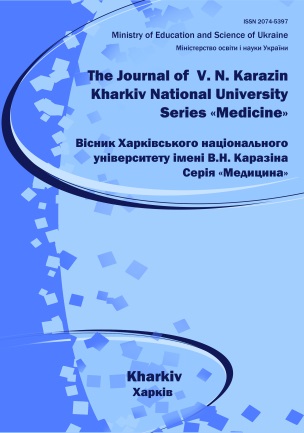 Fig. Title of the figureText Text Text Text Text Text Text Text Text Text Text Text Text Text Text Text Text Text Text Text Text [3] Text Text Text Text Text Text Text Text Text Text Text Text Text Text Text Text Text Text Text Text Text Text Text Text Text Text.CONCLUSIONSText Text Text Text Text Text Text Text Text Text Text Text Text Text Text Text Text Text Text Text Text Text Text Text Text Text Text Text Text Text Text Text Text Text Text Text Text Text Text Text Text Text Text Text Text Text Text Text.PROSPECTS FOR FUTURE STUDIESText Text Text Text Text Text Text Text Text Text Text Text Text Text Text Text Text Text Text Text Text Text Text Text Text Text Text Text Text Text Text Text Text Text Text Text Text Text Text Text Text Text Text Text Text Text Text Text.REFERENCESText Text Text Text Text Text Text Text Text Text Text Text Text Text Text Text Text Text Text Text Text Text Text Text Text Text Text Text Text Text Text Text Text Text Text Text Text Text Text Text Text Text Text Text Text Text Text.Text Text Text Text Text Text Text Text Text Text Text Text Text Text Text Text Text Text Text Text Text Text Text Text Text Text Text Text Text Text Text Text Text Text Text Text Text Text Text Text Text Text Text Text Text Text Text.Text Text Text Text Text Text Text Text Text Text Text Text Text Text Text Text Text Text Text Text Text Text Text Text Text Text Text Text Text Text Text Text Text Text Text Text Text Text Text Text Text Text Text Text Text Text Text.TextTextTextTextTextTextTextTextText